Dear Parents and Carers,Welcome back!  I hope that you enjoyed the lovely (if a bit too hot at times!) summer.  We are very excited to welcome the children back to the new school year and into their new classes.At this time of year, we welcome many new people into our school community.  We are excited to welcome our new children into EYFS and hope that they enjoy their journey here at St Winefride’s.  We have a number of adults who have also joined our staff team:  Mrs Gibson is our new Office Manager; Mrs Batmaz is joining our TA team and will be working in Year 4 and Miss Kendrick is a student teacher who will be working with Mr Smith in Year 3.Your child’s class teacher will be sending you a class newsletter with details about class routines such as homework and PE soon. Your child’s teacher will still be contactable through Class Dojo and will be more than happy to answer your questions during the working day. Teachers need their rest so please don’t expect a reply after ‘office’ hours. If you have any problems or concerns, please contact the class teacher in the first instance.  If you still have concerns after speaking to the class teacher then please contact Mrs Donaldson, our Key Stage 1 lead, or Mr Moreton, our Key Stage 2 lead.  Best wishesMrs BoydStudent Absence:Please make sure that we know of any absence by 9.15am. If we do not hear from you, we will ring and message you and if we do not receive a reply, we may make a visit to your home to check that all is well.  You can leave a message on the answering machine before the start of the school day if you are not able to phone after the office has opened.Data collection forms are being handed out this week and need to be returned to school as soon as possible. To comply with safeguarding requirements, we also ask that the school has the contact details for at least two people.  Uniform:The children all looked very smart this morning coming into school.  The uniform requirements are set out in the school organiser.  There is a list of suppliers available on the school website: Uniform - St Winefrides Catholic Voluntary Academy (winefrides-rc.leics.sch.uk)Reading Books:Please can your child have a good hunt at home and make sure that they have returned all of their reading books from last year.  We always have a number of books which get forgotten about over the summer but they are needed back in school for everyone to enjoy.  Please could any grammar homework books be returned to school too.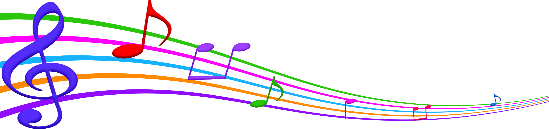 Music:The children will continue to learn to play a variety of instruments again this year.  They will also have the opportunity to join the Choir in Key Stage 2 and in Key Stage 1, the children will have the opportunity to join a lunchtime singing club.  More details about this will follow.Celebration:We are very pleased to announce that we will be inviting parents to join us for our weekly celebration liturgy each week.  We have not been able to do this since before the pandemic and are looking forward to sharing our fantastic work with you once again.  If your child will be receiving an award, you will receive a text message the day before to make you aware.  Our celebration starts at 2:50pm on a Friday afternoon. 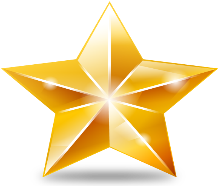 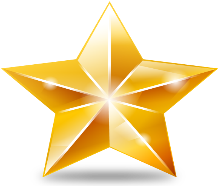 Dates for your diary Dates for your diary will follow next week.